Приложение 2. Картинка для задания «ПАЗЛ»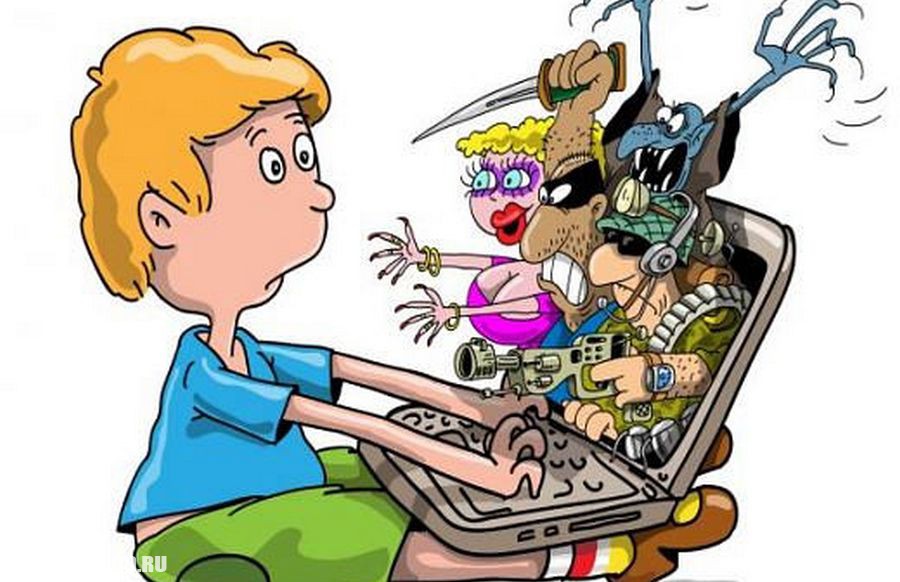 